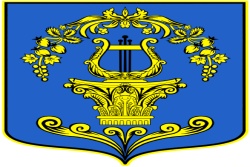 СОВЕТ ДЕПУТАТОВ МУНИЦИПАЛЬНОГО ОБРАЗОВАНИЯТАИЦКОЕ ГОРОДСКОЕ ПОСЕЛЕНИЕГАТЧИНСКОГО МУНИЦИПАЛЬНОГО РАЙОНА ЛЕНИНГРАДСКОЙ ОБЛАСТИРЕШЕНИЕОт____________  2022 года                  № ПРОЕКТОб инициативе по изменению границы муниципального образования Таицкое городское поселение Гатчинского муниципального района Ленинградской области, не влекущем отнесения территорий населённых пунктов к территориям других муниципальных образованийРассмотрев проект текстового и графического описания границ муниципального образования Таицкое городское поселение Гатчинского муниципального района Ленинградской области, руководствуясь частью 4 статьи 12 Федерального закона от 06 октября 2003 года №131-ФЗ «Об общих принципах местного самоуправления в Российской Федерации», совет депутатов муниципального образования Таицкое городское поселение Гатчинского муниципального района Ленинградской области,совет депутатов МО Таицкое городское поселениерешил:1.Выразить согласие населения муниципального образования Таицкое городское поселение Гатчинского муниципального района Ленинградской области (далее – МО Таицкое городское поселение) на изменение границы МО Таицкое городское поселение, не влекущее отнесения территорий населённых пунктов к территориям других муниципальных образований. 2. Настоящее решение подлежит размещению на официальном сайте администрации http://www.taici.ru/и опубликованию в газете «ТаицкийВестник». 3. Настоящее решение вступает в силу со дня подписания.Глава муниципального образования                                       Т.П. Павлова